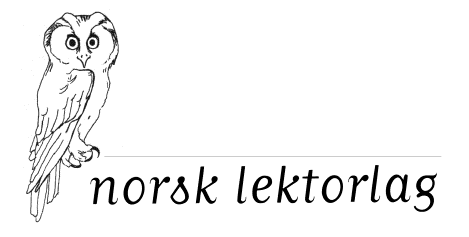 Stortingsmelding 20: Vurdering av hovedutfordringer (kap.3.6) 
Norsk Lektorlag er enig med departementet om at elevene skal få målrettet og tilpasset opplæring av profesjonelle lærere som kan sitt fag og har evne til å formidle, motivere og tilpasse. God undervisning skaper læringslyst og gjør kunnskap tilgjengelig for elevene. Meldingen omtaler et trendskifte i norsk skole de siste årene – ”betydelig bedre resultater i internasjonale undersøkelser” som kan tilskrives at de svakeste er løftet. Et slikt ønsket, og nødvendig, trendskifte krever enda sterkere innsats. På en del områder er det ikke nok å ”videreføre,” men det kreves flere og sterkere tiltak som sikrer et varig trendskifte. Departementet viser i kap. 4.4.1 til nedgangen i antall elever som velger full faglig fordypning i fagene matematikk og fysikk, samtidig som målet i strategiplanen Realfag for fremtiden 2010-2014 har som mål å øke antallet. Departementet foreslår noen tiltak som skal heve de sterke (styrke informasjonen om muligheten til å ta fag fra høyere nivå, bruke erfaringene fra den virtuelle matematikkskolen til å utvikle tilsvarende ordninger for flere fagområder, utvikle læringsressurser for elever på høyt faglig nivå). Også de sterke elevene trenger god undervisning – de klarer seg ikke selv. Lærere som selv er usikre eller har svak faglig kompetanse, kan vanskelig identifisere de sterkeste elevene og tilpasse undervisning til dem. Norsk Lektorlag deler departementets ønske om en sterk, offentlig fellesskole og om en god kvalitet på opplæringen over hele landet, og vi etterlyser derfor kraftigere tiltak for å sikre høyere kvalitet over hele landet. Evalueringen av Kunnskapsløftet og nasjonale prøver har til nå vist så store geografiske forskjeller at det er vanskelig å opprettholde forestillingen om en fellesskole. Det lille vi har av kompetansekartlegging viser også store variasjoner. Vil man sikre kompetansen i alle skoler, må det forskriftsfestes krav til kompetanse i fag for å undervise. Det trengs etter- og videreutdanning i fagdidaktikk – og særlig i fagdidaktikk rettet mot elever som har ulikt behov for progresjon. (Raskere progresjon er i følge Hattie et svært virksomt tiltak.) Kap.2.4.10 sier for lite om kompetansesituasjonen. Norsk Lektorlag mener at St.meld. 20 viser altfor liten interesse for Studiespesialiserende program,  og at det er uforståelig at skoletilbudet til halve ungdomskullet vies så liten oppmerksomhet. Økt oppmerksomhet om kvaliteten i grunnskolen er både viktig og bra, det er her grunnlaget legges både for frafall og for vellykket videre utdanning, men også Studiespesialiserende program trenger politisk oppmerksomhet. Meldingen nevner i kap. 6.3.3 at Evalueringen av Kunnskapsløftet har ingen studier av de studieforberedende utdanningsprogrammene men sier ikke noe om planer for å rette på dette. Norsk Lektorlags kommentarer og enkeltforslag: Forslag 1: Kartlegging av lærerkompetanse. Det bebudede systemet for kartlegging av lærerkompetanse startes umiddelbart med en kartlegging av kompetansen – og aldersutvikling – på lærere som underviser ulike fag – særlig i SSP og i fellesfagene på YF. Kap.4.4.1 viser til bekymringsfull situasjon allerede i 2008, og utviklingen burde ha vært fulgt nøye, og dette gjelder alle fag. Forslag 2: Strengere kompetansekrav. Forskriftsendring med strengere krav om kompetanse for å undervise – og krav om mastergrad for å undervise i SSP og PÅB. Forslag 3: Undersøke tidsbruk og byråkrati. Det omtalte forskningsprosjektet om kvalitet, innhold og relevans for de studieforberedende utdanningsprogrammene bør omfatte undersøkelser av rammebetingelsene som gjelder tidsbruk og dokumentasjon/byråkrati og elevvurderingssystemer. Forslag 4: Frigjøre tid til undervisning. Oppvurdering av undervisningens betydning. Meldingen foreslår forsøk med flerfaglig kompetanse på 5.-7.trinn for å styrke lærerens rolle gjennom å frigjøre tid til undervisning. Også på ungdomstrinnet og i videregående skole har elever sosiale/helsemessige vansker, og  undervisningspersonalet har verken kompetanse eller ressurser til å håndtere slike problemer. Forslag 5: Redusere dokumentasjonspresset. Norsk Lektorlag etterlyser kartlegging av og tiltak som kan redusere dokumentasjonspresset i skolen, og mener det trengs mer kunnskap om selve styringsstrukturen og rollefordelingen mellom stat, direktorat, fylkeskommuner/kommuner, den enkelte skole og den enkelte lærer. Vi etterlyser en gjennomgang av opplæringsloven med forskrift med tanke på at undervisningspersonalets ressurser først og fremst skal rettes mot undervisningsarbeidet/skolens kjerneoppgaver. Forslag 6: Ikke svekke kravet til generell studiekompetanse. Norsk Lektorlag er fornøyd med at departementet ikke vil svekke kravet til generell studiekompetanse. Norsk Lektorlag mener at verken den enkelte elev eller samfunnet er tjent med at ungdom forledes til å starte på høyere utdanning uten å ha gode forutsetninger for å kunne gjennomføre. (kap. 6.3.1 nevner at nesten én av fire avbryter bachelor-studiet.) Påbygningskurset bør bli et to-årig tilbud, for å sikre elevenes forkunnskaper, ikke minst av hensyn til fagene norsk og matematikk dere de fleste trenger tid til faglig modning.  Norsk Lektorlag støtter forslaget om rett til påbygning til studiekompetanse etter å ha tatt fagbrev. Forslag 7: Religion og etikk obligatorisk del av studiekompetanse. Norsk Lektorlag foreslår at faget Religion og etikk blir et nytt, obligatorisk fag for dem som vil ha generell studiekompetanse, og legges inn i Påbygningskurset.  I et stadig mer pluralistisk samfunn vil dette faget bidra til kulturell forståelse og etisk refleksjon sammen med medelever med ulike religioner og livssyn. Faget bidrar til opplæring i medborgerskap og gir et godt grunnlag for høyere utdanning. Forslag 8: Norsk Lektorlag støtter forslag om å etablere formgivning som eget studieforberedende utdanningsprogram. Programmet bør få navnet Kunst, arkitektur og design. Forslag 9: Hybrid-tilbud. Norsk Lektorlag er fornøyd med at flere foreslåtte tiltak i St.meld.20 peker i retning av et mer mangfoldig og variert tilbud i yrkesopplæringen. Det har virket uheldig å ville tvinge all yrkesopplæring inn i én modell, og det er uheldig å forvente at alle elever som ikke velger studieforberedende program, skal kunne ta fagbrev innenfor 
2+2-modellen.  Selv om skolesystemet blir ”ryddigere” sett ovenfra, svekkes kvaliteten i skolen når alt skal tilpasses kun to hovedløp, vist i meldingens figur 6.1.  Norsk Lektorlag mener videregående skole bør tilby to hovedløp, som i dag, men i tillegg bør det utvikles flere tilbud eller hybrider. Departementet foreslår å endre utdanningsprogrammet Medier – og kommunikasjon fra et yrkesfaglig til et studiespesialiserende program. (kap. 6.2.3) Med dagens ordning beskrives Medier og kommunikasjon som en hybrid, der det store flertallet av elevene tar sikte på høyere utdanning innen faget, men samtidig får en praktisk, og yrkesrettet opplæring i videregående skole. Ved å gjøre om dette tilbudet til et studieforberedende program, kan man risikere at tilbudet blir mer teoretisk, mindre praktisk og mister de yrkesfaglige kvalitetene. I omtalen av program for musikk, dans og drama, kap.6.3.3 pekes det på at utøvende fag må få større plass. Både program for musikk, dans og drama, program for formgivingsfag og program for medier- og kommunikasjon representerer utdanningstilbud der fagenes egenart gjør det vanskelig å få til gode løsninger innenfor et rigid, todelt system, enten praktisk eller akademisk. Ønsker fra fagmiljøene rundt program for Medier og kommunikasjon tilsier at elevene her bør få både et praktisk og yrkesfaglig tilbud og opplæring i fellesfag som gir generell studiekompetanse og grunnlag for å mestre akademiske studier.  Skolenes muligheter til å utvikle slike tilbud vil øke når det gis større fleksibilitet i plassering av fag, som foreslått i kap. 6.4.1. Norsk Lektorlag foreslår at departementet lar ulike skoler videreutvikle sine ulike tilbud som hybrider og evaluerer disse etter en gitt periode, jfr. det som sies om manglende studier av de studieforberedende utdanningsprogrammene i evalueringen av Kunnskapsløftet. Inntil slike studier foreligger, mangler vi et godt beslutningsgrunnlag. Forslag 10: y-veien Samordna opptak bør ikke la vitnemål med og uten studiekompetanse konkurrere på like vilkår. Departementet foreslår å gi elever med relevante fag- og svennebrev mulighet til å søke opptak gjennom Samordna opptak til ingeniørutdanninger, yrkesfaglærer-utdanninger og utdanninger innenfor natur-bruk (for eksempel landbruk, havbruk og maritime fag) ved høyskoler og universiteter. Dette kan bli en meget urettferdig ordning dersom elever med sluttkarakterer i fellesfag fra yrkesfaglig studieretning skal konkurrere mot elever med sluttkarakterer i fellesfag fra SSP Vg3, som tilsvarer PÅB-kurset. For det første er omfang og faglig nivå, for eksempel i norsk, atskillig mer krevende, for det andre har yrkesfaglig studieretning ingen sentralt gitt eksamener med ekstern sensor slik som i SPP. Karakterstatistikk og undersøkelser viser at karakterer satt av lærer som kjenner eleven, gjennomgående er bedre enn karakterer satt av eksterne sensorer. Innenfor Samordna opptak bør elever konkurrere på mest mulig likt nivå. Norsk Lektorlag mener at y-veien fortsatt bør være eneste alternativ til generell studiekompetanse for dem som ønsker høyere utdanning. Det er imidlertid mulig å utvikle flere utdanningsløp gjennom videregående skole som fører til spesiell studiekompetanse – for eksempel innen sykepleie og andre helsefag. Altså flere hybrid-løp – som både kan gi praktisk yrkesopplæring og studiekompetanse .